Рекомендації щодо розробки освітніх програм,
навчальних та робочих навчальних планів на 2019/2020 н.р.
на основі освітніх програмПри розробці освітніх програм дотримуватись таких вимог:один кредит ЄКТС дорівнює 30 годинам; обсяг ОПП в кредитах ЄКТС для молодшого спеціаліста – 120-180, для бакалавра – 180-240,для магістра – 90-120;кількість кредитів ЄКТС – 60 на рік;кількість навчальних дисциплін на рік не більше 16;рекомендований обсяг навчальної дисципліни – 6 кредитів ЄКТС, але не менше ніж 3 кредити ЄКТС;1 тиждень практики та підготовки кваліфікаційної роботи дорівнює 1,5 кредити ЄКТС (45 годин);максимально уніфікувати дисципліни всіх циклів підготовки з метою забезпечення можливості формування лекційних потоків чисельністю 50-110 студентів;передбачити кількість курсових проектів (робіт) за ОКР «молодший спеціаліст» – одна, за ОС «бакалавр» – не більше трьох. Курсова робота чи курсовий проект, що мають міждисциплінарний характер, можуть виділятися окремою позицією в навчальному плані (орієнтований обсяг – 3 кредити ЄКТС) та враховуватися в число 16 дисциплін на рікпередбачити кількість практик по одній на кожному курсі обсягом не менше 2 тижнів;кількість навчальних тижнів у кожному семестрі – 15 (окрім останнього семестру в кожному навчальному плані всіх рівнів). В останньому семестрі ОС «бакалавр» та ОКР «молодший спеціаліст», в ОП якого передбачено випускову атестацію у вигляді комплексного іспиту, 14 тижнів теоретичного навчання. В останньому семестрі ОС «бакалавр» та ОКР «молодший спеціаліст», в ОП якого передбачено випускову атестацію у вигляді дипломної роботи (проекту) та комплексного іспиту, 8 тижнів теоретичного навчання для інженерних спеціальностей та 10 тижнів теоретичного навчання для інших спеціальностей. Термін підготовки кваліфікаційної роботи для ОС «бакалавр» та ОКР «молодший спеціаліст» становить 6 тижнів для інженерних спеціальностей та 4 тижні для інших спеціальностей. Для ОС «магістр» обов’язково запланувати мінімум 4 тижні стажувальної (педагогічної) практики, для підготовки магістерської кваліфікаційної роботи запланувати 6-8 тижнів. Кількість тижнів теоретичного навчання в останньому семестрі навчального плану ОС «магістр» – 6 тижнів або може бути не передбачено в залежності від рішення НМО. На захист кваліфікаційної роботи за будь-яким ОС (ОКР) відводиться 1 тиждень (2 кредити).При складанні переліку навчальних дисциплін необхідно керуватись рішенням Науково-методичної ради Університету «Україна» щодо забезпечення викладання дисциплін циклу загальної підготовки в обсязі:для ОC «бакалавр» та ОКР «молодший спеціаліст»:Україна в контексті світового розвитку – 4 кредити ЄКТС;Українська мова (за професійним спрямуванням) – 4 кредити ЄКТС;Іноземна мова (за професійним спрямуванням) – 6 кредитів ЄКТС;Фізичне виховання – 5 кредитів ЄКТС;Екологія та екологічна етика – 3 кредити ЄКТС;Інформаційні технології – 6 кредитів ЄКТС;Основи наукових досліджень – 3 кредити ЄКТС;Інклюзивне суспільство – 1 кредит ЄКТС;для ОC «бакалавр»:Філософія – 3 кредити ЄКТС;для ОС «магістр»:Дидактика вищої школи – 3 кредити ЄКТС.До дисциплін вільного вибору студентів циклу загальної підготовки ОC «бакалавр» необхідно включити дисципліну «Іноземна мова» (6 кредитів) для більш поглибленого її вивчення.Загальний обсяг кредитів ЄКТС дисциплін циклу загальної підготовки за освітніми програмами першого (бакалаврського) рівня вищої освіти повинен дорівнювати приблизно 30% від загальної кількості кредитів.З метою оптимізації навчально-виховного процесу, уніфікації навчальних і робочих навчальних планів необхідно розробляти їх на основі схвалених Науково-методичною радою ОП та дотримуватись певних вимог:кількість годин аудиторних занять (денна форма навчання) для здобувачів ОС «бакалавр» та ОКР «молодший спеціаліст» повинна становити від 33% до 50% загального обсягу годин, відведених на вивчення дисципліни;планувати на кожну екзаменаційну сесію не більше п’яти екзаменів із обов’язкових дисциплін, за всіма іншими навчальними дисциплінами планувати заліки або диференційовані заліки;до комплексного іспиту включати лише обов’язкові дисципліни;кількість навчальних дисциплін на рік не більше 16; передбачити складання таких навчальних планів, де перші 4-5 семестрів є спільними для всіх освітніх програм споріднених галузей знань;тижневе аудиторне навантаження визначити для:ОС «бакалавр» та ОКР «молодший спеціаліст» не більше 22годин: 1 курс – не більше 22 годин (не більше 24 годин для інженерних спеціальностей та галузі «Охорона здоров’я»), 2 курс – не більше 21 години (не більше 23 годин для інженерних спеціальностей та галузі «Охорона здоров’я»), 3-4 курс – не більше 20 годин;ОС «магістр» – не більше 16 годин;для теоретичних курсів 2/3 годин аудиторних годин планувати на лекційні заняття; для практичних курсів –1/2 аудиторних годин на лекційні заняття.При складанні навчальних планів споріднених спеціальностей слід планувати вивчення однієї і тієї ж дисципліни в одному і тому ж семестрі з метою об’єднання лекційних потоків. Доцільно зосередити вивчення обов’язкових дисциплін, спільних для галузі знань, на перших двох курсах навчання.При формуванні робочих навчальних планів для студентів денної форми навчання дотримуватись таких вимог:Кількість студентів в одній академічній групі складає 25-35 осіб.Кількість студентів в одному лекційному потоці складає до 110 осіб, в залежності від загальної кількості студентів на курсі.Робочий навчальний план за денною формою навчання на аудиторні заняття для нормативної чисельності навчальних груп і потоків відповідає навчальному плану за кількістю контактних годин на тиждень. Кількість студентів в одній академічній групі не повинна бути меншою 10 осіб. У випадку, якщо академічна група менше, вона: приєднується на 1 курсі до споріднених спеціальностей;включається до університетської групи дистанційного навчання.Для забезпечення оптимізації навчального процесу НВП застосовується комбіноване навчання з використанням дистанційних технологій. Організація начального процесу в таких групах відбувається у такому порядку: формуються академічні групи та реєструються в системі ДН, створюється робочий інтерактивний план кожної групи із закріпленням викладачів для кожної дисципліни.При формуванні робочих навчальних планів для студентів заочної форми навчання дотримуватись таких вимог:1-2 курси навчання ОС «бакалавр» та всі курси ОКР «молодший спеціаліст» – 20% від аудиторного навантаження денної форми навчання;3,4 курси ОС «бакалавр», 1,2 курси ОС «магістр» – 25% від аудиторного навантаження денної форми навчання.Проректор з навчально-виховної роботи				О.П.КолядаВідкритий міжнародний       УНІВЕРСИТЕТрозвитку людини"УКРАЇНА"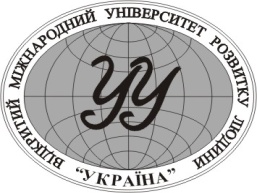 Open International    UNIVERSITYof Human Development"UKRAINE"Начальник управління навчально-виховної роботиО.А. Веденєєва